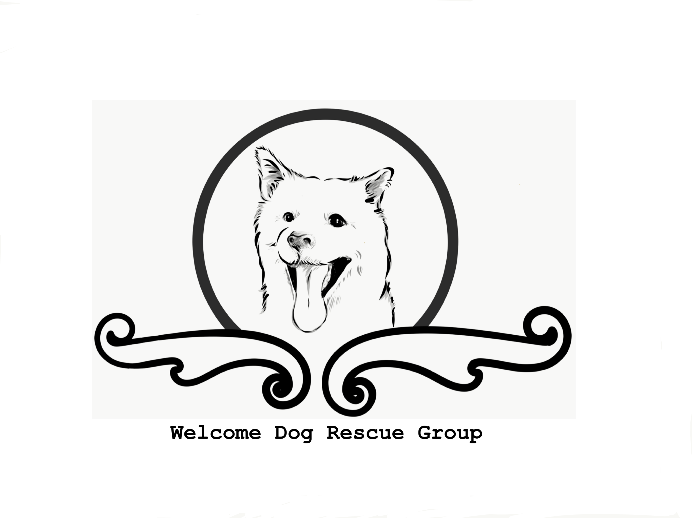 Welcome Dog Rescue						Email : welcomedogkorea@naver.com						Phone # : +82 10 48809474PET ADOPTION APPLICATIONADOPTOR(S) NAME(S)  _________WENJIE NAN _____________________________________________________DATE OF BIRTH(S) ____________04.28.1984_______________________________________________________ADDRESS _______2737 MONTOROSE AVE #3 ____________________________________________________________________CITY ____________________MONTROSE_______________ ZIPCODE 90012___________________________________PHONE __________________858-866-6666_________  E-MAIL cnlexpressoffice8@gmail.com_________________________________________Name of pet of your interest : ___밍키_________________________________________________________Type of Residence :  House ______  Apt ______  Condo _ *_____  Mobile home ______ Do you : Own _____*_  or  Rent ______If you are renting does the landlord allow pets? 			Yes ______  No ______Please provide the name and contact number for the management for verification____________________________________________________________________________________Number of adults (18+ ) in the household : ______  Relationship to adopter : ____*_________________Are all adults in the household in favor of the adoption? 		Yes ____*__  No ______Number of children ( under the age of 18 ) in the household : ___2___  Age(s) ___7tears/6years__________________Are any of the household members allergic to dogs? 		Yes ______  No ___*___In the event of an emergency, what is the estimated vet bill you can afford?  $_____10000.00________________Type of fence : ____________wood fence_______________			    Height of the fence : ____6__ feetThe dog will stay :  Indoors____*__		 Outdoors ______		 Both ______Have you owned a pet before :  Yes ___*___ 	No ______	Currently own ______If you answered "Yes" above and no longer have the pet, please explain what happened. 병때문에 치료하다가 사망햇습니다.____________________________________________________________________________________If "Yes" above and you currently own a pet, please state type/breed, personality and age of pet.__________husky________________________________________________________________________________________________________________________________________________Welcome Dog Rescue						Email : welcomedogkorea@naver.com						Phone # : +82 10 48809474____________________________________________________________________________________Do you have other pets?  Yes ______ No ______ Dog ______ Cat ______ Bird ______ Other _____*_If the other pet is a "Dog", it is spayed/neutered?  Yes ______ No ______If you answered "No" above, please explain why:__________________________________________________________________________________________Do you have a primary vet? 	Yes ______ No ___*___If you answered "Yes" above, please provide name and address. __________________________________________________________________________________________May we contact them? 	Yes ______ No ______If you answered "No" that you don't have a primary vet, please explain.Where will the dog sleep? __________indoor________________________How long will the dog be left alone in a regular day? ____2__ Hours.What kind of experience do you have with dogs and which breeds? _____________no________________________________________________________________________________________________________________Other factors you feel should be consideredDo you agree to keep in contact with the rescue group and share post-adoption stories on Facebook?Yes __*____ No _____________________________________________________________________________________________m.g____(Initials) I certify that the information I have provided on this form is true, correct, and accurate.  I am financially and physically able to care for the animal that I adopt.___m.g____(Initials) I understand and agree that falsification of any of the above information (and/or) failure to share post-adoption feedbacks (and/or) failure to donate the import process expenses ($_______) upon the arrival of the dog is grounds to disqualify my adoption application and nullify all adoption(s) and/or adoption agreement. m.g_______(Initials) I understand that there is no obligation for the rescue organization to grant and adoption of an animal to me, now or in the future. ____m.g___(Initials) I understand that all applications are reviewed on a first-come basis however, Welcome Dog Rescue will ultimately select the best applicant for the betterment of the pet. With respect to privacy of other applicants and possible disclosure of other pertinent information that may be "private", Welcome Dog Rescue reserves the right not to disclose the details of applicant selection.____m.g_____ (Initials) I understand that my signature below is valid as a means of legal signature for the purpose of this adoption application and I have read and understand the agreement.____________wenjie nan_____________________			_____08.29.2018_______________________SIGNATURE							DATEWould you like to receive newsletters and future update from the rescue? 	Yes __*____ No ______